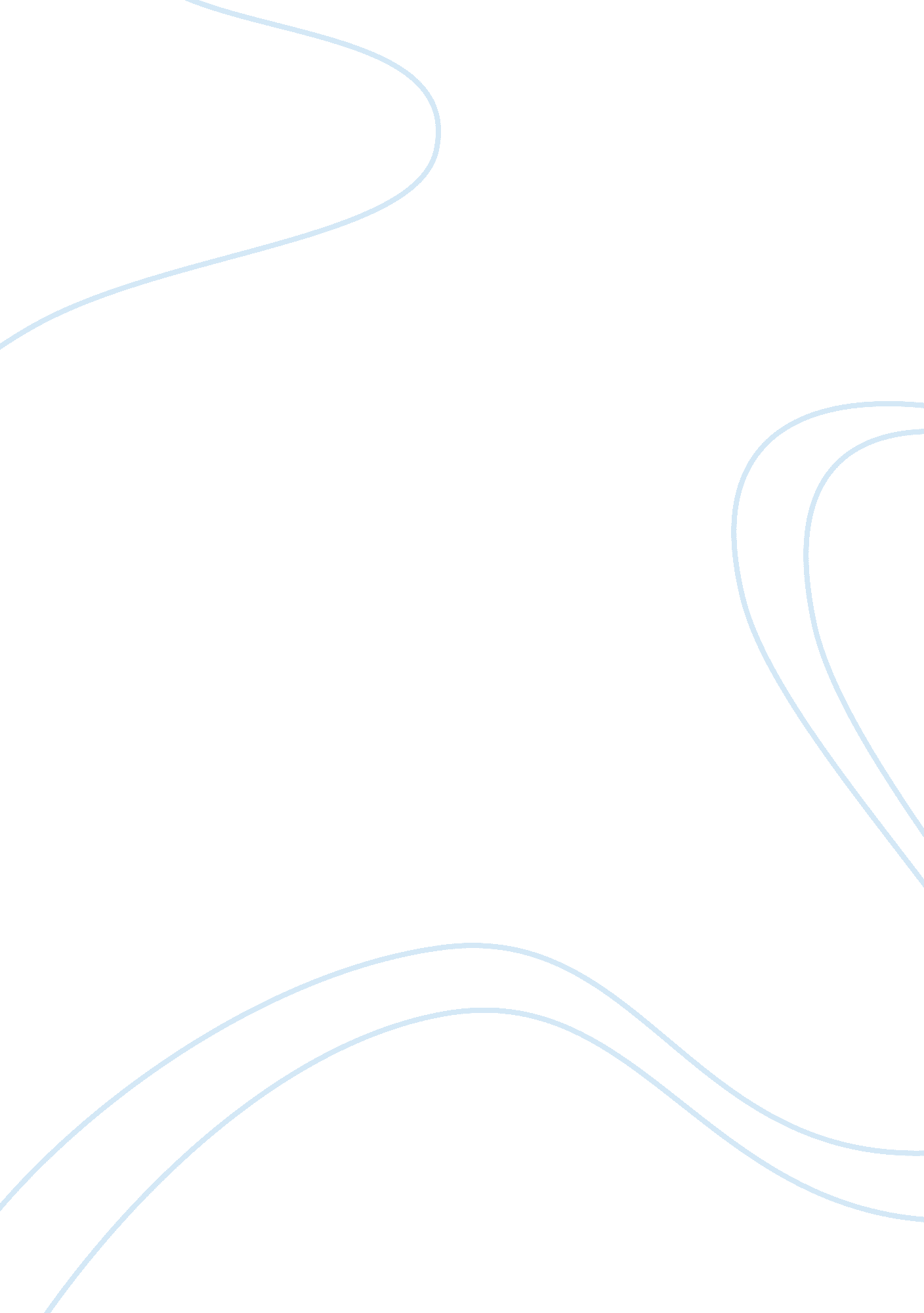 Management support systemsBusiness, Management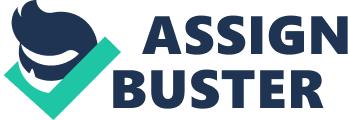 The chosen article was created by International Transaction in Operational Research on September 12th, 2005. It discusses several theories related to those contained in the chapter 12 “ management support systems” such as decision making policy, consolidation of separate systems to form an integrated functional unit and the most key elemental theory of health facilities with mergence to other cooperate societies.. 
Major examples can be drawn to delve further into the authenticity resonated on the management support system (MMS- 203). A very profou/nd example is the unison of Isuzu Australia and mobile medical collaboration tool to reaffirm the theory of mergence of cooperates (109). 
The article I chose was highly valuable in contextual scope and its compatibility with our class book was more than outstanding. For instance, the examples given in every theory were easy to validate and conceptualise not to mention internalise their tractability. A broad array of examples gives any entrepreneur the confidence to relate to the applicability of a stated or advanced theory. Example given on theory of decision making influence is “ maintenance of health records similarly influences electronic meeting at partner cooperate General Motors (chapter 12). 
The article also forms a thesis prove or hypothesis test value and remarkably the use of it further authenticate various advanced theories studied in the book. 
Reference 
Brdgoli, A. Economics of women and men. Cambridge: Cambridge University Press, 2007. Print. 
Dovek, Adam. " health and support management theories." NPR. NPR, n. d. Web. 2 May 2014. " Management support systems." Bloomberg Business Week. Bloomberg, N. A. Web. 1 May 2014. . 